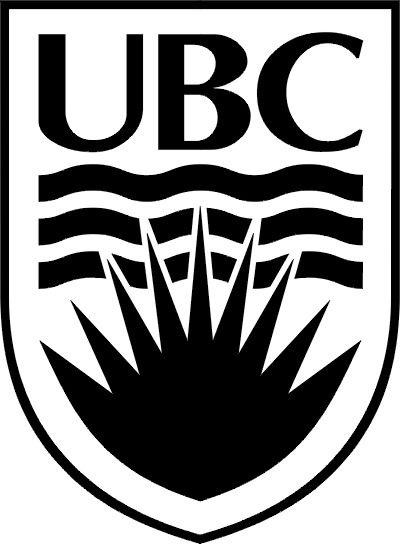 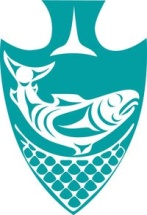 15th Annual Musqueam/UBC Youth Soccer Tournament21 & Under Registration Check ListTeamCoachPhoneEmailReg.Code PaidRosterMusqueamSacheen Sparrow Point604-652-2559n/aPunum FCJeremy Pauljeremypaul20@yahoo.cTeam BCPeter FelixMina Holmes604-657-0055604-724-5356peterfelix1986@outlook.comSto: Lo UnitedAndy Phillips Sr.andy.phillips@stolotribalcouncil.ca